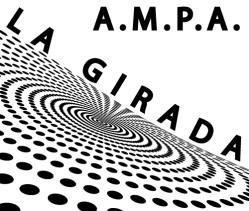 INFORMACIÓ TAQUILLES	CURS 2022-23Normativa d’ús:Cal fer sempre un correcte ús de les taquilles i de les claus; en cas de detectar-ne un mal ús es perdrà el dret a disposar de taquilla.Al finalitzar el servei, en cas de tenir una taquilla amb clau, és obligatori retornar les claus i els clauers a la bústia de l´AFA abans de finalitzar el curs (si s’ha perdut el clauer, s’ha de tornar la clau identificada amb el número de taquilla). Si no és així es perdrà el dret per al curs vinent.Les taquilles amb codi simplement s’hauran de deixar buides al finalitzar el curs.CÒPIES CLAUS (en cas de tenir una taquilla amb clau): Només l’AFA facilitarà còpia de les claus en cas de pèrdua; cal comunicar-ho i l’AFA proporcionarà una còpia que abonarà l’alumne/a (cost: 5 euros).L’AFA no es fa responsable dels objectes dipositats a les taquilles.(Guardeu-vos aquesta pàg. per a consultes)SOL·LICITUD DE TAQUILLA_CURS 2022/23L’alumne/a		del curs  	Es compromet a fer un ús correcte de la taquilla i tornar la clau i el clauer de la taquilla assignada en finalitzar el servei del curs escolar.L´AFA no es fa responsable dels objectes dipositats a la taquilla.Els sotasignats es comprometen a complir la normativa d’ús.L’alumne/a	Pare, mare o tutor legalVilafranca del Penedès , a	de	de 202...(Còpia per a L´AFA)